     Продовжуємо вести просвітницьку, профілактичну роботу щодо булінгу в шкільному середовищі. Зокрема, психологом разом з класними керівниками проведено  заняття з учнями 9,10, 11 класів,   Діти  висловлювали свої думки про причини цього ганебного явища та демонстрували свої знання стосовно видів булінгу. Під час заходу обговорили питання поширення кібербулінгу, як форми цькування в Інтернеті, зокрема в соціальних мережах, месенджерах чи ігрових платформах.Також було звернуто увагу на відповідальність за вчинення булінгу.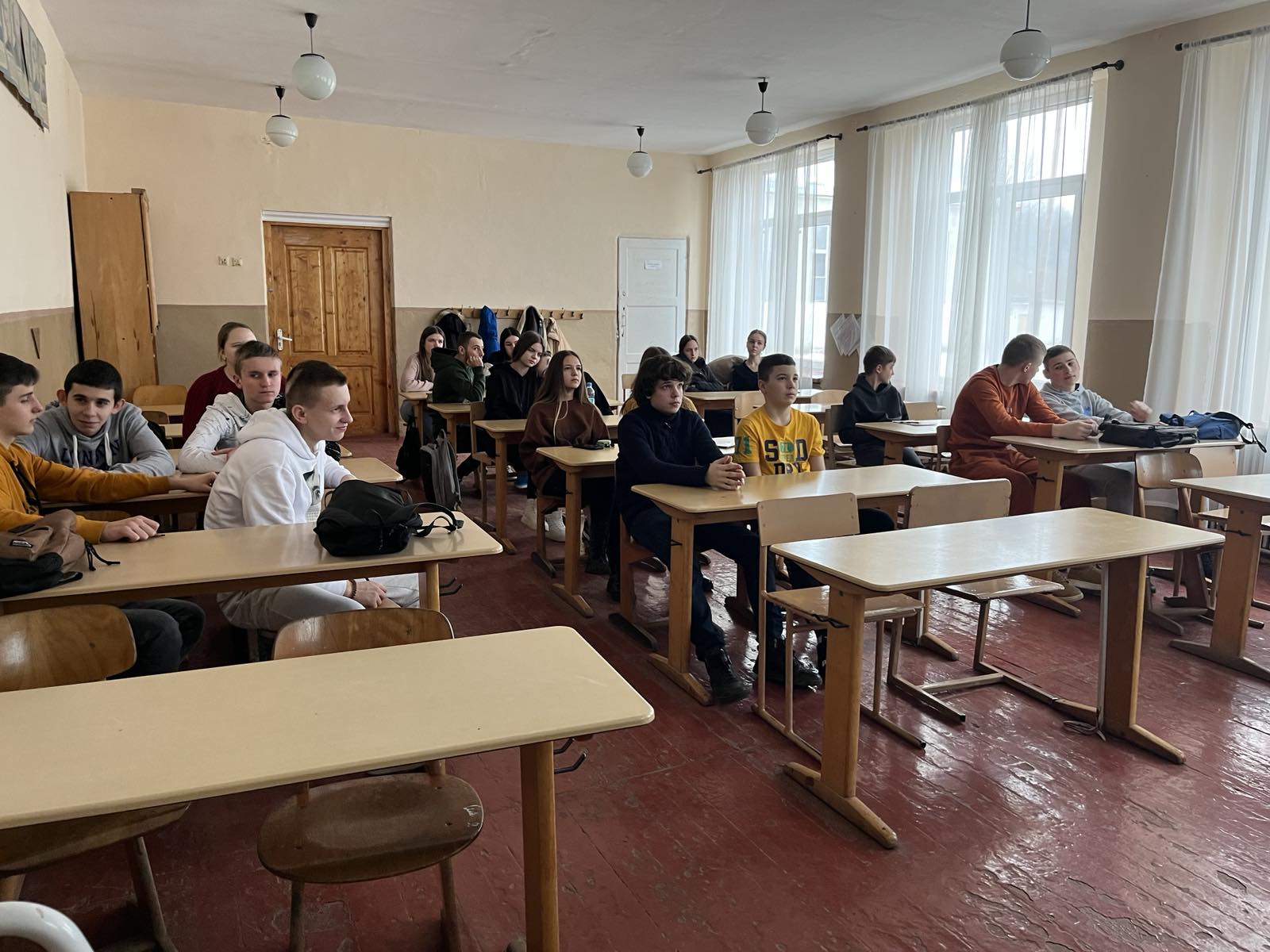 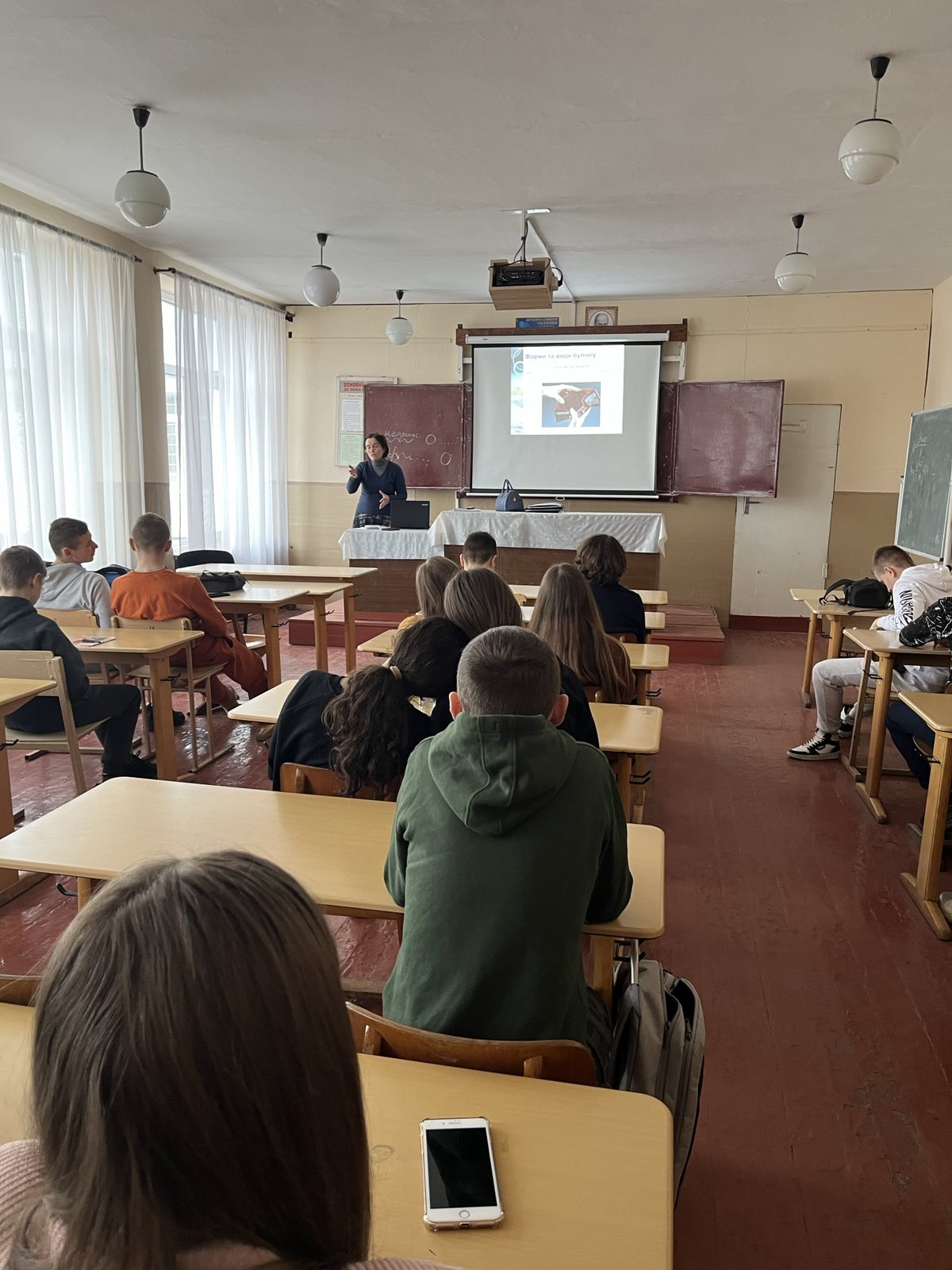 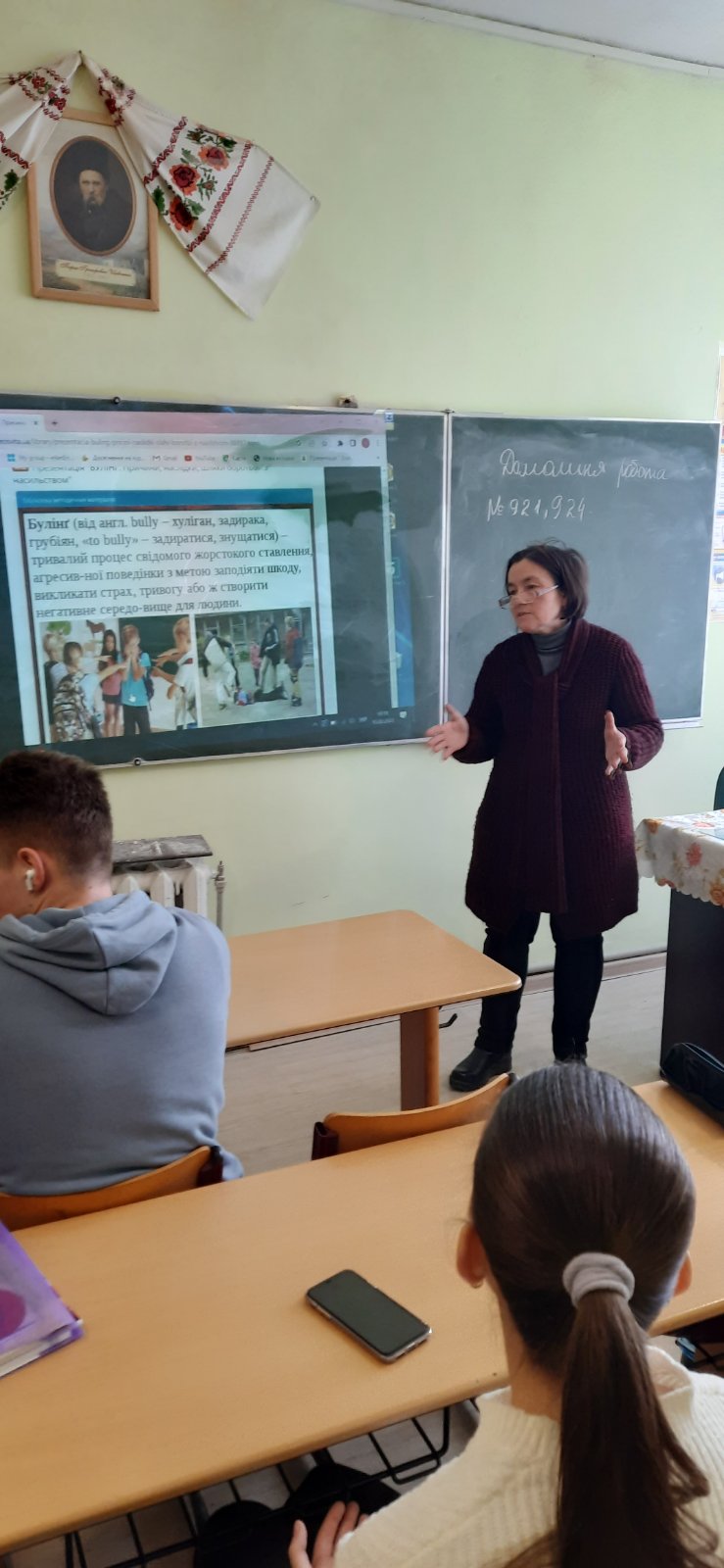 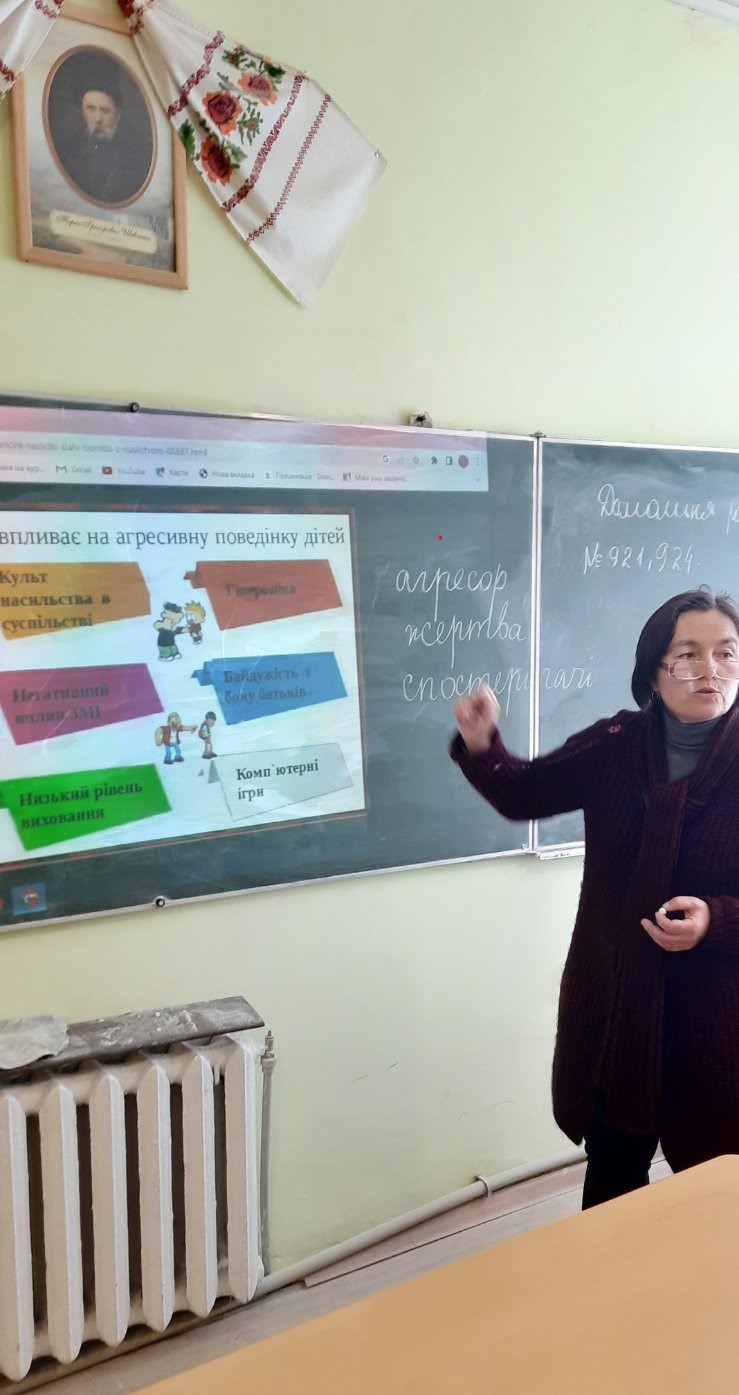 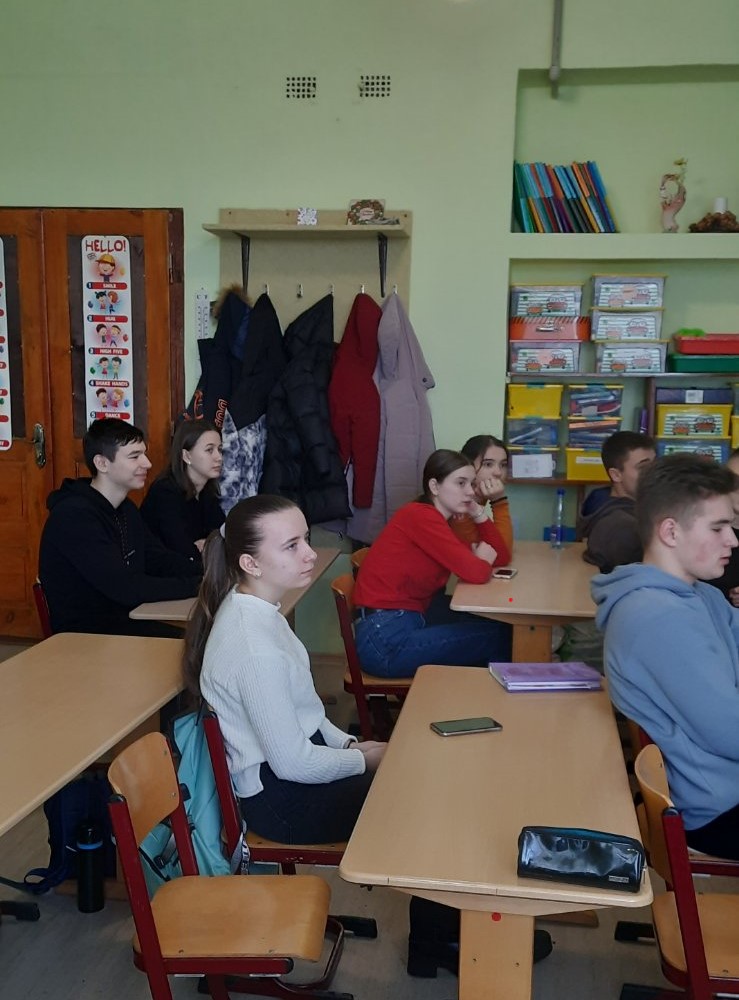 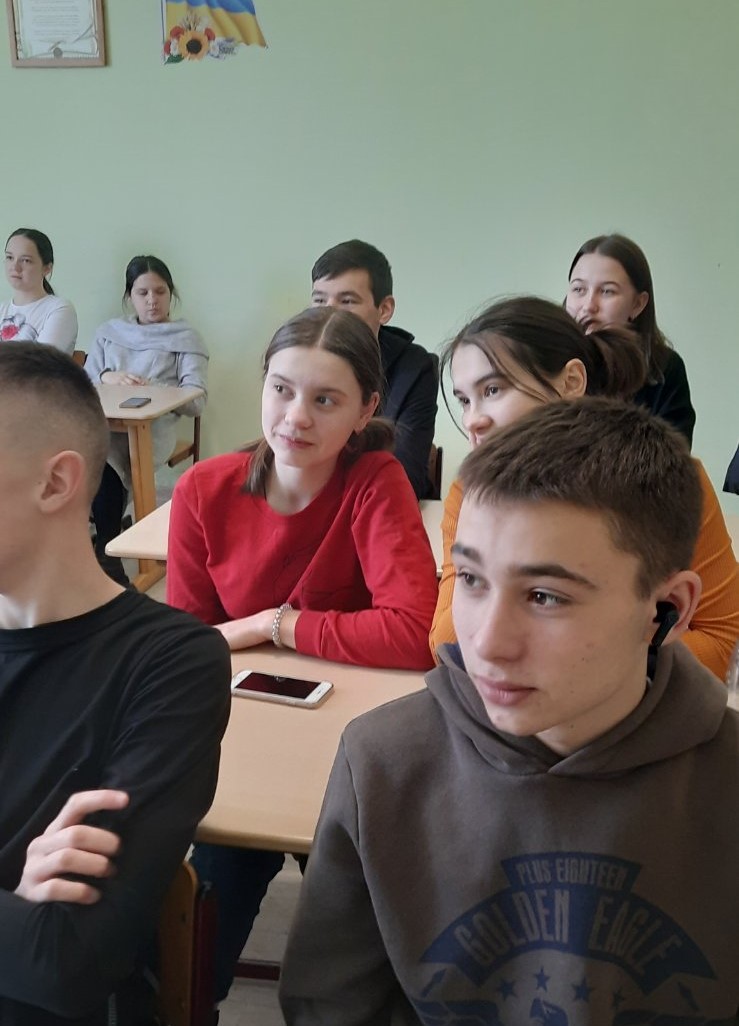 